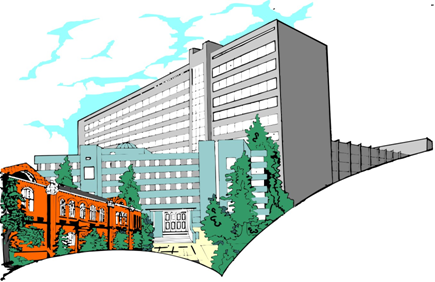 Херсонський державний університетвул. Університетська, . Херсон, 73000, тел./факс: +380 / 552 / 22-62-63, 32-67-05 	офіційний сайт: http://www.kspu.edu; e-mail: office@ksu.kherson.uaПРЕС-РЕЛІЗНазва заходу: ХV Міжнародна науково-практична конференція «Інформаційно-комунікаційні технології в освіті, дослідженнях та індустріальних додатках» ICTERI 2019Дата проведення : 12-15 червня 2019 року.Час: 13 червня, 8.30 – урочисте відкриття конференції Місце проведення: головний корпус, актова зала, конференц-зала (256 ауд.), 507 ауд., 512 ауд., коворкінг-зал та конференц-зал Наукової бібліотеки університету.Мета: конференція об’єднує вчених і практиків, зацікавлених в технологічних досягненнях, бізнес-додатках інформаційно-комунікаційних технологій та інфраструктури. Один з основних напрямків, на якому фокусується ICTERI –реальні світові потреби, тому авторам пропонують виділити переваги своїх наукових результатів і практичного досвіду для промисловості. Організатори:Міністерство освіти і науки УкраїниХерсонський державний університет, УкраїнаUniversité Côte d’Azur, ФранціяЗапорізький національний університет, УкраїнаКиївський національний університет імені Тараса Шевченка, УкраїнаХарківський національний університет імені В.Н. Каразіна, УкраїнаAlpen-Adria-Universität Klagenfurt, АвстріяНаціональний університет «Львівська політехніка», УкраїнаІнститут інформаційних технологій та навчальних ресурсів НАПН, УкраїнаDataArt Solutions Inc., СШАУчасники: Подано 581 статтю авторів з 23 країн. Програмним комітетом із 246 осіб з 39 країн відібрано лише 30% статей. 263 учасника з 7 країн представлять 124 доповіді, зокрема ХДУ відвідають 15 іноземних науковців з 9 закладів вищої освітиGerman Police UnivercityJan Kochanowski UniversityKiel University of Applied SciencesState Higher Vocational School in Nowy SaczWarsaw University of TechnologySuleyman Demirel UniversityTechnical University of KošiceUniversité Cote d'AzurUsak Universityта більш ніж 40 закладів вищої освіти України.Порядок проведення:12 червня 2019 року (середа)13 червня 2019 року (четвер)14 червня 2019 року (п’ятниця)Проведення конференції підтримали:Херсонський державний університетОсвітній фонд Олександра Співаковського (OSEF)DataArtBWT Group 08.30-12.30Реєстрація учасників (головний корпус Херсонського державного університету, хол)09.00-19.305 паралельних воркшопів (Сесія І): 
WS ITER: Інформаційні технології в економічних дослідженняхWS TheRMIT: Теорія надійності та Марковська модель для інформаційних технологійWS CoSinE: Комп'ютерне моделювання в освітіWS 3L-Person: Професійна перепідготовка та навчання протягом усього життя за допомогою ІКТWS RMSE: Суворі методи в інженерії програмного забезпечення08.00-08.30Реєстрація учасників (головний корпус Херсонського державного університету, хол)08.30-09.0009.00-17.3018.00-19.30Урочисте відкриття міжнародної конференції ICTERI 2019Головна конференція:ICT-R: Дослідження, інфраструктуриICT-Е: ОсвітаICT-ІS: Інформаційні системиICTERI Постер08.00-09.00Реєстрація учасників (головний корпус Херсонського державного університету, хол)09.00-10.3010.30-11.0011.00-17.3017.30-18.00ICTERI Tutorial (Пленарна сесія)Кава-брейкICTERI Головна конференціяICTERI PhD СипозіумICTERI Постер